               Sunday Jazz In the Park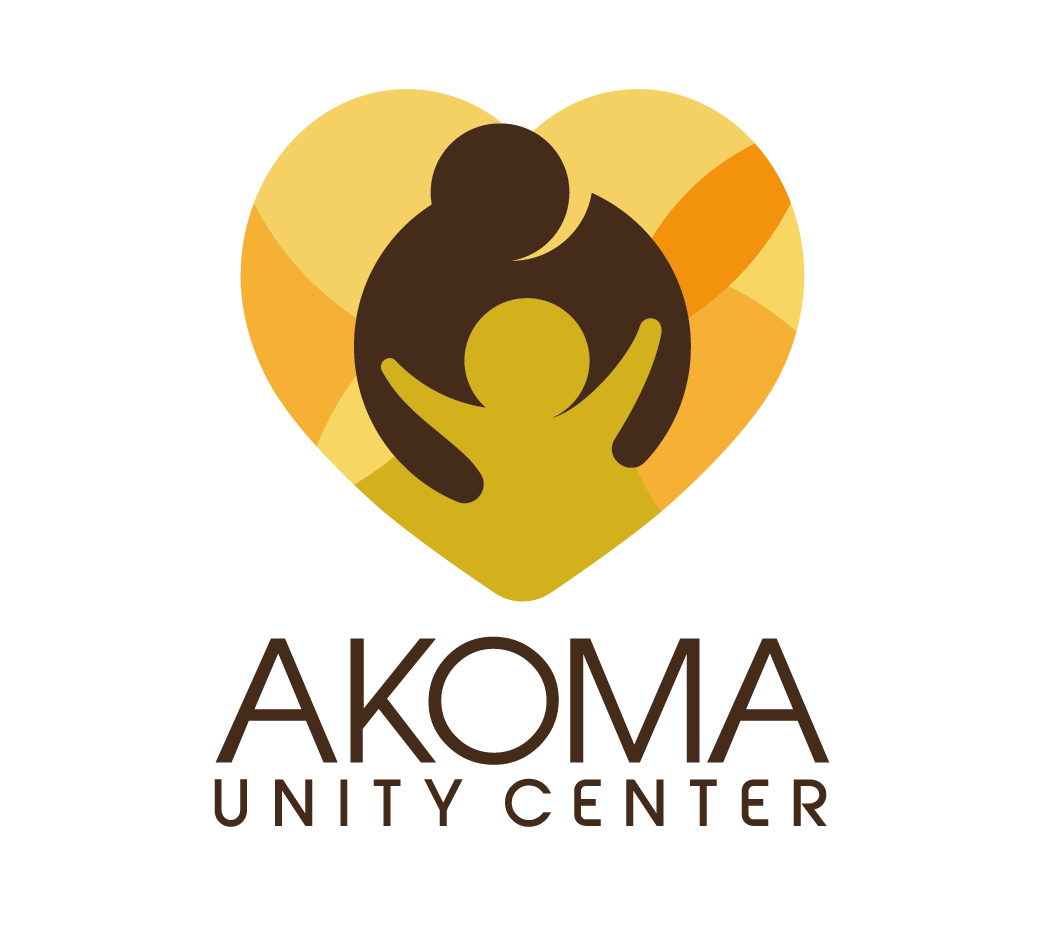 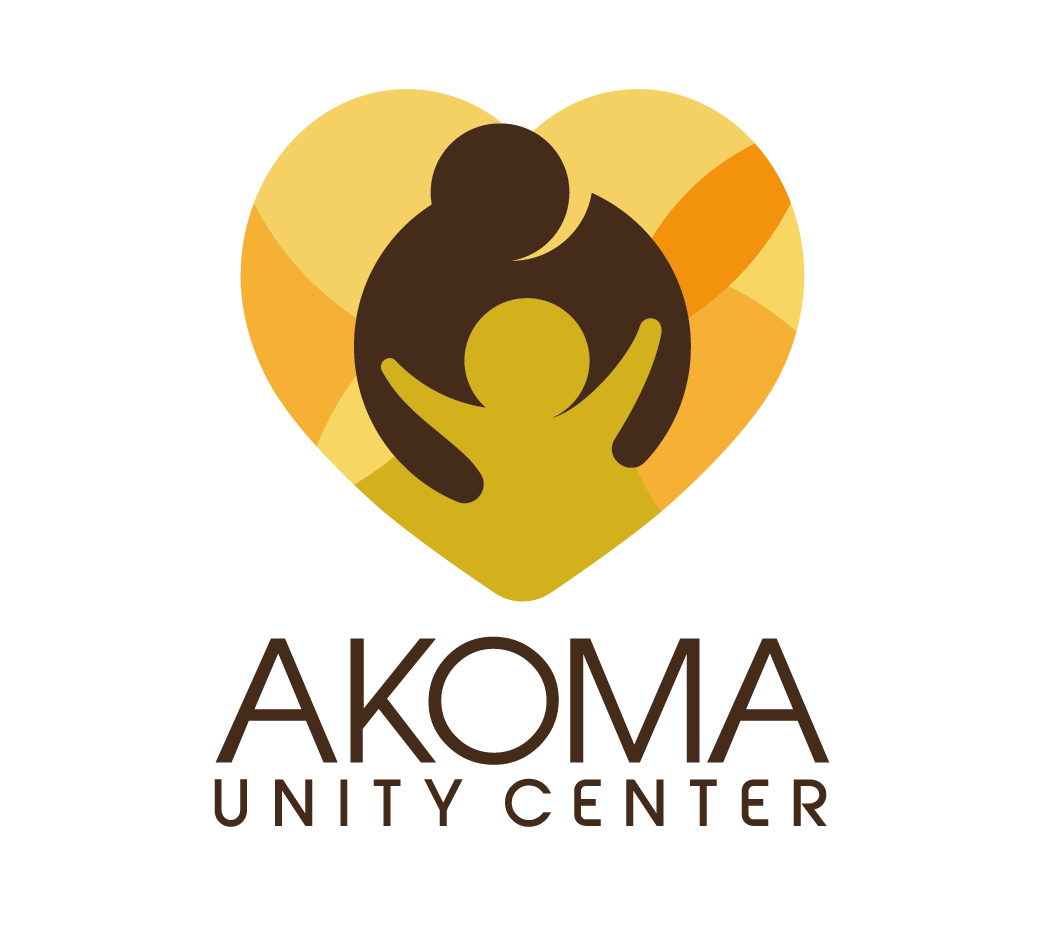                  Hosted by Akoma Unity Center            Vendor Registration Form                      Sunday, September 30, 2018                                                                         4:00pm-9pmAnne Shirrells Park 1367 N.  California St. San Bernardino, CA 92411Exhibitor space is limited and will be available on a first come first serve basis as we receive your Donation of:Merchandise Vendor ($75) - Arts & Crafts, Unique Items, Clothing, PicturesBYO tables/chairs.  Otherwise, rent them from Akoma for $25 per table/$10 per chairFood Truck ($150.00) food vendors are responsible for their own county feesNo RefundsSet up: 12pm – 3pm. Exhibitors must prepare their tables no later than 3:00 p.m.Please submit this form no later than Thursday, September 20, 2018Questions about Registration? Email erika@akomaunitycenter.org.Organization: __________________________________________________________ Contact Person: ______________________________________Title:____________________________________Address: ____________________________________ City: ________________________ Zip: ________________ Phone Number: _____________________________ Email: _____________________________________Type of Booth: ______________________________ Items Being Sold: ________________________________Names of those who will be attending:Representative 1___________________________Representative 2___________________________Credit Card payment information:Number ______________________Expr Date____/_____/ CVS code_________ Zip Code__________             Mail check or money order to: Akoma Unity Center Mail to: 985 Kendall Dr. Suite A-319 San Bernardino, CA 92407 Make payments online at: akomaunitycenter.orgWaiver and Release Agreement    It is understood that I, the above signed participant, cannot participate in Akoma Unity Center’s Sunday Jazz In The Park until this WAIVER form has been completed. Akoma Unity Center, Inc. is not responsible for your equipment, materials, display, your loss of income, bodily injury or loss of life caused by fire, rain, windstorms, earthquakes or other natural disasters. I hereby give free use of my name and picture in any broadcast, social media, telecast or print media of this event. I acknowledge that I have read the above and do fully understand Akoma Unity Center is not responsible if something were to happen to me. For more information, please call, (909) 217-7956. _________________________________________________                                                        _______________Vendor Signature									    Date